III. ZEMES MONITORINGA PROGRAMMASaturs 1.IevadsZemes monitoringa programma iedalīta četrās sadaļās: 1. Zemes virsmas apauguma monitoringa programma, kuras ietvaros LĢIA starptautiskajā CORINE programmā piedalās zemes virsmas apauguma un tā izmaiņu kartēšanā (CORINE Land Cover changes 2006- 2012 and CORINE Land Cover 2012);2. Augsnes radioaktivitātes monitoringa programma, kuras ietvaros LVĢMC analizē mākslīgo radionuklīdu 137Cs un 90Sr koncentrāciju augsnē;3. Mūsdienu ģeoloģisko procesu monitoringa programma, kuras ietvaros LVĢMC organizē jūras un upju krasta riska zonu ģeoloģisko procesu (eroziju) novērojumus, nosakot noskalotās platības. 4. Seismisko procesu monitoringa programma, kuras ietvaros LVĢMC uzkrāj un nodrošina informāciju par seismiskajiem notikumiem Latvijā un tās robežu tuvumā.Regulāri vides monitoringa dati par zemes lietojuma veidiem un zemes virsmas apaugumu nepieciešami zemes politikas plānošanā, vides aizsardzības politikas izstrādāšanā un ieviešanā un kopā ar saistītiem datiem var tikt lietoti kompleksu novērtējumu veikšanai, tajā skaitā kritisko slodžu aprēķināšanai un modelēšanai 1979.gada Ženēvas Konvencijai par robežšķērsojošo gaisa piesārņošanu lielos attālumos pakārtotās EEK starptautiskās sadarbības programmas ICP Modelling & Mapping ietvaros. Zemes virsmas apauguma informācija ir izmantojama UBA apsaimniekošanas plānu izstrādei, kā arī bioloģiskās daudzveidības monitoringa vajadzībām.Jūras krasta monitorings ir attīstīts visās piejūras valstīs, kaut gan ne ES normatīvie akti, ne starptautiskās konvencijas tieši nenosaka tā veikšanas nepieciešamību. Jūras krasta erozijas procesu izpēte ir īpaši svarīga piekrastes attīstības plānošanā un vides aizsardzības politikā un attīstībā. Monitoringa ilglaicīgie pētījumi ļauj izprast piekrastes attīstības tendences, kontrolēt krasta erozijas procesus paaugstinātā riska vietās, savlaicīgi noteikt jaunas paaugstināta riska vietas. Monitoringa dati ir vajadzīgi, lai kontrolētu krasta joslu lokālās izmaiņas tur esošo ostu un citu hidrotehnisko būvju ietekmē, kā arī kontrolētu rekreācijā nozīmīgo kvalitatīvo dabas resursu – smilšaino pludmaļu un priekškāpu joslas fizisko stāvokli un izmaiņas laika gaitā. Jūras krasta procesu novērojumi Latvijā ir uzsākti 1987.gadā, bet pārtraukti 2008.gadā finansiālo resursu trūkuma dēļ. Tomēr laikā, kad tika veikti novērojumi, tika uzkrāts ievērojams daudzums vērtīgas informācijas. Latvijas seismiskā monitoringa galvenais mērķis ir seismisko procesu kontrole, t.s. iespējamo reģionālo zemestrīču un tehnogēnās darbības rezultātā izraisītu sprādzienu vietas un parametru noskaidrošana, reģionālā seismiskā režīma kontrole un statistiskās informācijas uzkrāšana par seismiskiem notikumiem. Seismiskā monitoringa informāciju var izmantot seismoaktīvu zonu identificēšanai, to parametru novērtējumam un seismiskā riska novērtējumam.1. Likumdošana1.1. LR tiesību aktia) likums „Par zemes dzīlēm”;b) likums „Par radiācijas drošību un kodoldrošību”;c) Meža likums;d) MK 2013.gada 28.decembra rīkojums Nr.686 „Par Latvijas ģeotelpiskās informācijas attīstības koncepciju”;e) MK 2012.gada 3.aprīļa noteikumi Nr.238 "Nacionālā meža monitoringa noteikumi";f) MK 2011.gada 20.aprīļa rīkojums Nr.169 “Par Piekrastes telpiskās attīstības pamatnostādnēm 2011.–2017.gadam”;g) MK 2011.gada 11.janvāra noteikumi Nr.33 „Noteikumi par ūdens un augsnes aizsardzību no lauksaimnieciskās darbības izraisītā piesārņojuma ar nitrātiem”;h) MK 2009.gada 1.jūlija rīkojums Nr.448 "Par valsts aģentūras "Latvijas Vides, ģeoloģijas un meteoroloģijas aģentūra" un Bīstamo atkritumu pārvaldības valsts aģentūras likvidāciju un valsts sabiedrības ar ierobežotu atbildību "Latvijas Vides, ģeoloģijas un meteoroloģijas centrs" dibināšanu";i) MK 2005.gada 25.oktobra noteikumi Nr.804 „Noteikumi par augsnes un grunts kvalitātes normatīviem”;j) MK 2004.gada 5.oktobra noteikumi Nr.833 „Kārtība, kādā iegūstama un apkopojama informācija par lauksaimniecībā izmantojamās zemes auglības līmeni un tā pārmaiņām”;k) MK 2002.gada 9.aprīļa noteikumi Nr.149 „Noteikumi par aizsardzību pret jonizējošo starojumu”.1.2. ES tiesību aktia) Padomes Direktīva 2013/59/Euratom (2013.gada 5.decembris), ar ko nosaka drošības pamatstandartus aizsardzībai pret jonizējošā starojuma radītajiem draudiem un atceļ Direktīvu 89/618/Euratom, Direktīvu 90/641/Euratom, Direktīvu 96/29/Euratom, Direktīvu 97/43/Euratom un Direktīvu 2003/122/Euratom;b) Eiropas Parlamenta un Padomes Direktīva 2007/2/EK (2007.gada 14.marts), ar ko izveido Telpiskās informācijas infrastruktūru Eiropas Kopienā (INSPIRE);c) Eiropas Kopienas Tematiskā stratēģija augsnes aizsardzībai (22.09.2006., COM(2006)231 galīgā redakcija, [SEC(2006)620], [SEC(2006)1165]);d) Eiropas Parlamenta un Padomes Direktīva 2000/60/EK (2000.gada 23.oktobris), ar ko izveido sistēmu Kopienas rīcībai ūdens resursu politikas jomā (turpmāk – Ūdens struktūrdirektīva);e) Komisijas rekomendācija 2000/473/Euratom (2000.gada 8.jūlijs) attiecībā uz Euratom līguma 36.pantu, kas attiecas uz radioaktivitātes līmeņu monitoringu vidē pielietošanu, lai novērtētu iedzīvotāju apstarošanos kopumā; f) Padomes Direktīva 92/43/EEK (1992.gada 21.maijs) par dabisko dzīvotņu, savvaļas faunas un floras aizsardzību;g) Padomes Direktīva 91/676/EEK (1991.gada 12.decembris) par ūdeņu aizsardzību pret piesārņojumu ar nitrātiem, kas cēlušies no lauksaimnieciskas darbības;h) Padomes Regula (EEK) Nr.1210/90 (1990.gada 7.maijs), ar ko izveido Eiropas Vides aģentūru un Eiropas Vides informācijas un novērojumu tīklu;i) Eiropas Atomenerģijas kopienas dibināšanas līgums.1.3. Starptautiskās konvencijas un citi tiesību aktia) Latvijas 2000.gada Bioloģiskās daudzveidības nacionālā programma.Programmā ir norādīts, ka ir jāseko attīstības tendencēm dabā un saimnieciskajā attīstībā visā piekrastē, lai pieņemtu pamatotus lēmumus dabas aizsardzībā un plānošanā, kā arī jāveicina stāvkrastu ekosistēmu kompleksu izpēti, jāveic inventarizācija un, ja nepieciešams, papildināt īpaši aizsargājamo dabas pieminekļu sarakstu ar nozīmīgiem stāvkrastu posmiem; kā arī organizēt un kontrolēt smilšu izgāšanu jūrā, lai tā neskartu zivju nārsta un zivju mazuļu koncentrēšanās vietas. Visi šie pasākumi nav īstenojami bez jūras krasta riska zonu monitoringa datiem;b) Helsinku 1992.gada konvencija „Par Baltijas jūras vides aizsardzību”.Saeima ratificējusi 1994.gada 3.martā ar likumu „Par 1974.gada un 1992.gada Helsinku konvencijām par Baltijas jūras reģiona jūras vides aizsardzību”. HELCOM rekomendācijās 15/1 ir norādīts uz krasta joslas aizsardzības nepieciešamību (krasta kāpu un jūras aizsargjoslā), bet 16/3 rekomendācijās ir norādīts uz dabiskā krasta dinamikas saglabāšanas nepieciešamību (krasta joslas noskalošana, zemo teritoriju applūšana, integrētā piekrastes pārvalde).2. Zemes virsmas apauguma monitoringsCORINE Land Cover apsekošana ir daļa no CORINE (Coordination of Information on the Environment) programmas, lai nodrošinātu ES dalībvalstis ar aktuālu un saskaņotu ģeogrāfisku informāciju par zemes virsmas apaugumu un tā izmaiņām. Šāda informācija ir tieši izmantojama vides aizsardzības politikas izstrādāšanā un ieviešanā un kopā ar citiem saistītiem datiem to var izmantot kompleksu novērtējumu un pētījumu veikšanai. CORINE Land Cover datu bāzes pamatā ir kopīga klasifikācija un tā veidota pēc stingri noteiktas tehnoloģijas. Dati aptver lielāko daļu Eiropas kontinenta, tādēļ tie ir kļuvuši par atzītu un plaši lietotu instrumentu starpvalstu un reģionālo pētījumu veikšanai Eiropā.Monitoringa mērķis ir nodrošināt valsts un starptautiskās vides pārvaldes institūcijas ar informāciju par zemes apauguma, tajā skaitā zemes izmantošanas, izmaiņām.CORINE Land Cover apsekošana ietver sevī zemes virsmas apauguma kartēšanu mērogā 1:100000 saskaņā ar speciālu nomenklatūru, kas sastāv no 44 klasēm un iegūto datu saglabāšanu ģeogrāfiskās informācijas sistēmā. 2.1. Monitoringa tīkls, parametri un regularitāteMonitoringa ietvaros tiek apsekota visa Latvijas teritorija, iegūstot informāciju par zemes apauguma, tai skaitā zemes izmantošanas, izmaiņām. CORINE Land Cover datubāzes aktualizācija notiek vienu reizi četros gados. LĢIA šobrīd ir dati par 1995., 2000., 2006. un 2013.gadu, kā arī izmaiņas 1995.-2000.gadam un 2000.-2006.gadam. Izmaiņas ir tikai par teritorijām, kas ir lielākas par 5 ha. LVĢMC uztur elektronisko CORINE Land Cover datu bāzi par iepriekš veikto monitoringu.2.2. MetodikaMonitoringa datus iegūst ar satelītattēlu izpēti (dešifrēšanu) kopā ar citiem saistītiem palīgmateriāliem. Pirms reālas dešifrēšanas uzsākšanas ir precīzi jādefinē zemes virsmas apauguma monitoringa datu lietotāju prasības un jāizveido vienota atbilstošā zemes virsmas apauguma klasifikācijas sistēma. Apsekošanas metodika ir noteikta šādos izdevumos: - “CORINE Land Cover Technical guide”, 1993, Yves Heymann, Chris Steenmans, Guy Croisille, Michel Bossard; - “CORINE Land Cover – Addendum to the technical guide”, 1996; - “Technical and methodological guide for updating CORINE Land Cover data base”, 1997, Vanda Perdigao, Alessandro Annoni.3. Augsnes radioaktivitātes monitoringsAugsnes radioaktivitātes monitoringa mērķis ir sekot mākslīgo radionuklīdu (137Cs un 90Sr) koncentrācijas izmaiņām augsnē, novērtējot radioaktīvā piesārņojuma izplatīšanās tendences, un iegūt pārskatu par augsnes radioaktivitātes līmeni valstī. Monitoringa uzdevums ir veikt regulārus radioaktīvo vielu (mākslīgo radionuklīdu) izplatības novērojumus augsnē.3.1. Monitoringa tīklsAugsnes radioaktivitātes monitoringa tīklā ir 10 paraugu ņemšanas vietas (Pielikums Nr.1), no kurām sešas vietas ir valsts nozīmes jonizējoša starojuma objektu ietekmes kontrolei, tai skaitā divas vietas Ignalinas AES ietekmes monitoringam Daugavpils raj., bet pārējās četras iekļautas tā, lai pēc iespējas vienmērīgāk pārklātu Latvijas teritoriju. Paraugu ņemšanas vietas noteiktas, saglabājot pēctecību un ievērojot iepriekšējo gadu monitoringa rezultātus. Par paraugu ņemšanas vietām informācija apkopota Pielikumā Nr.2. 3.2. Novērojumu parametri, biežums un metodikaAugsnes paraugi Ventspilī, Liepājā, Balvos un Salacgrīvā tiek ņemti divos slāņos (0-5 cm un 5-10 cm) vienu reizi gadā vasaras beigās vai rudens sākumā. Valsts nozīmes jonizējoša starojuma objektu ietekmes kontrolei augsnes paraugi tiek ņemti vienu reizi gadā vienā slānī (0-5 cm), bet katru trešo gadu divos slāņos (0-5 cm un 5-10 cm), vasaras beigās vai rudens sākumā. Paraugos tiek noteikta mākslīgo radionuklīdu 137Cs un 90Sr radioaktivitāte izteikta uz augsnes masas un laukuma vienību.Informācija par nosakāmajiem parametriem un to noteikšanas biežumu apkopota Pielikumā Nr.2. Augsnes radioaktivitātes monitoringa metodika norādīta programmas Pielikumā Nr.3.4. Mūsdienu ģeoloģisko procesu monitoringsMonitoringa mērķis ir noskaidrot Latvijas jūras krasta joslas ģeoloģiskos procesus, sanešu un krasta dinamisko elementu izmaiņas un to tendences telpā un laikā. Monitoringa rezultātā ir iespējams kontrolēt krasta erozijas un eolo procesu norises nacionālās nozīmes paaugstināta riska joslās, savlaicīgi noteikt jaunas riska joslas; kontrolēt krasta joslu lokālās izmaiņas ostu un citu hidrotehnisko būvju ietekmē; kontrolēt rekreācijā nozīmīgo dabas resursu stāvokli un izmaiņas.4.1. Monitoringa tīklsNovērojumu stacijas aptver visu Latvijas jūras krasta līniju (Baltijas jūras piekraste un Rīgas līča piekraste) ar dažādiem krasta tipiem, kas pakļauti pastāvīgai erozijai. Monitorings ir jāveic 100 stacijās 417 profilos (Pielikums Nr.4).4.2. Novērojumu biežums un parametriKatra stacija tiek apsekota vienu reizi gadā. Lielo vētru gadījumā ir nepieciešams apsekot atkārtoti visvairāk apdraudētās vietas. Programmas ietvaros jānosaka sekojošie parametri: noskalotās pamatkrasta joslas platums, noskalotās platības, jūrā ieskalotā materiāla apjoms, pludmales platums un augstums, priekškāpas platums un augstums, smilšu budžets pludmalē, smilšu budžets priekškāpā, fotodokumentācija (pamatkrasta, meža noskalošanas, ēku infrastruktūras u.c. objektu postījumi vai apdraudējums, aizsargbūves) attiecīgos krasta tipos. (Pielikums Nr.4).4.3. Monitoringa tīkla attīstībaEsošais monitoringa tīkls dod iespēju novērot krasta līnijas izmaiņas ilgākā laika periodā. Tuvākajā nākotnē nepieciešams novērojumu punktus papildināt vietās, kur izveidojušās jaunas riska zonas ostu, hidrotehnisko būvju u.c. faktoru ietekmē. Ne mazāk svarīgi apzināt arī iekšzemes ūdensteču un ūdenstilpju krasta erozijas vietas. Lai apzinātu visas iespējamās riska zonas, nepieciešams iepriekš veikt pētnieciskos darbus. Jāapseko objekti dabā, jāapkopo visa iespējamā informācija par esošajām un potenciālajām riska zonām.5. Seismiskais monitoringsLatvijas seismiskā monitoringa galvenais mērķis ir seismisko notikumu, t.sk. iespējamo reģionālo zemestrīču un tehnogēnās darbības rezultātā izraisītu sprādzienu vietas un parametru novērtējums, reģionālā seismiskā režīma kontrole un statistiskās informācijas uzkrāšana par seismiskiem notikumiem. Seismiskā monitoringa informāciju var izmantot seismoaktīvu zonu identificēšanai, to parametru novērtējumam un, seismiskā riska novērtējumam.5.1. Monitoringa tīklsPašlaik seismisko notikumu novērojumi notiek vienā platjoslas seismiskajā stacijā (Pielikums Nr.5): Slītere (SLIT), Dundagas novads, Dundagas pagasts. Seismiskā stacija Slītere (SLIT) iekļaujas starptautiskajā GEOFON tīklā ar centru GFZ Potsdama, Vācija. Seismiskie digitālie dati uzkrājas LVĢMC serverī. Pēc tam tie tiek apstrādāti un hipocentru lokācija notiek ar SEISAN programmatūras palīdzību. Pēc izejošo datu apstrādāšanas, rezultāti uzkrājas BAVSEN (Baltic Virtual Seismic Network) datu bāzē.No 1994. līdz 2014. gadam tika izmantota arī īsperioda seismiskā stacija Skujas (SKJA), Burtnieku novads, Rencēnu pagasts. Stacijas uzkrātā informācija noklāja ar novērojumiem Latvijas ziemeļaustrumu-austrumu daļu, kur nav citu staciju, bet ir sarežģīts tektoniskais stāvoklis. Tomēr Skujas (SKJA) uzkrātā informācija bija izmantojama tikai statistikai: stacija bija tehniski un morāli novecojusi – datus no stacijas nebija iespējams saņemt operatīvi, tai ir nepieciešama modernizācija. Kopš 2014. gada februāra seismiskā stacija Skujas (SKJA) ir slēgta.5.2. Novērojumu metodika2006.gadā 25.oktobrī Dundagas rajonā, Slīteres bākas teritorijā tika uzstādīta platjoslas seismiskā stacija (Slīteres seismoloģisko novērojumu punkts). Slīteres seismiskā stacija tika iekļauta starptautiskajā seismiskajā GEOFON tīklā ar centru GFZ Potsdama, Vācijā. No 2008.gada sāka izmantot datus no citām GEOFON tīkla stacijām, kuras ir novietotas Baltijas reģionā un Skandināvijā. Dalība GEOFON tīklā ļauj izmantot datus no citām seismiskām stacijām un izveidot virtuālo tīklu BAVSEN. Tomēr BAVSEN tīkla blīvums ir ļoti zems, tāpēc iespējams reģistrēt seismiskos notikumus tikai pie noteikta magnitūdas līmeņa (1.5 – 2.0).Seismoloģiskie dati uzkrājas nepārtraukti datu glabātavā. Pēc apstrādes un analīzes (hipocentra lokalizācijas), rezultāti tiek uzkrāti novērojumu datu bāzēs BAVSEN. Seismiskā informācija tiek regulāri apstrādāta un tiek sagatavots iepriekšējās dienas seismisko notikumu saraksts. Gada beigās tiek sagatavots ikgadējais pārskats par seismisko monitoringu. Pārskati tiek nodoti Valsts ģeoloģijas fondā. PIELIKUMIAugsnes radioaktivitātes monitoringsPielikums Nr.1Augsnes radioaktivitātes monitoringa paraugu ņemšanas vietas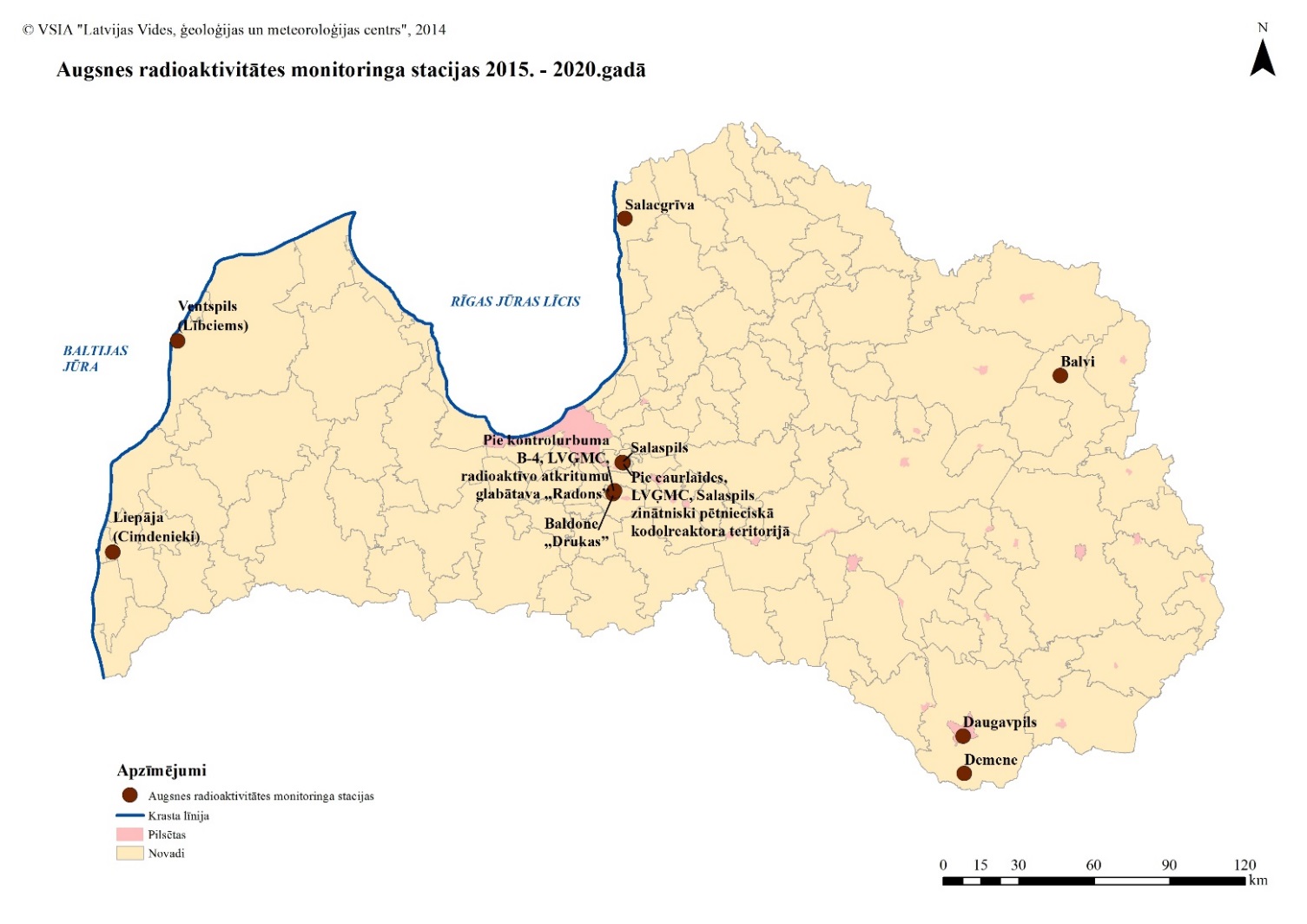 Pielikums Nr.2Augsnes radioaktivitātes monitoringa programmaPielikums Nr.3Augsnes radioaktivitātes monitoringa metodesMūsdienu ģeoloģisko procesu monitoringsPielikums Nr.4Jūras krasta riska zonu monitoringa programmaPiezīmes: Novērojumu parametri: a – noskalotās pamatkrasta joslas platums, mb – noskalotās platības, hac – jūrā ieskalotā materiāla apjoms, m3d – pludmales platums un augstums, me – priekškāpas platums un augstums, mf – sanešu (smilts) budžets pludmalē, m3 vai m3/mg – smilšu budžets priekškāpā, m3 vai m3/mh – fotodokumentācija (pamatkrasta, meža noskalošanas, ēku, infrastruktūras u. c. objektu postījumi un apdraudējums, aizsargbūves u.c.)Novērojumu biežums: 1 – vienreiz gadā;g1 – vienreiz gadā, ja ir atbilstoša situācija.   Seismisko procesu monitoringsPielikums Nr.5Latvijas seismisko staciju izvietojuma shēma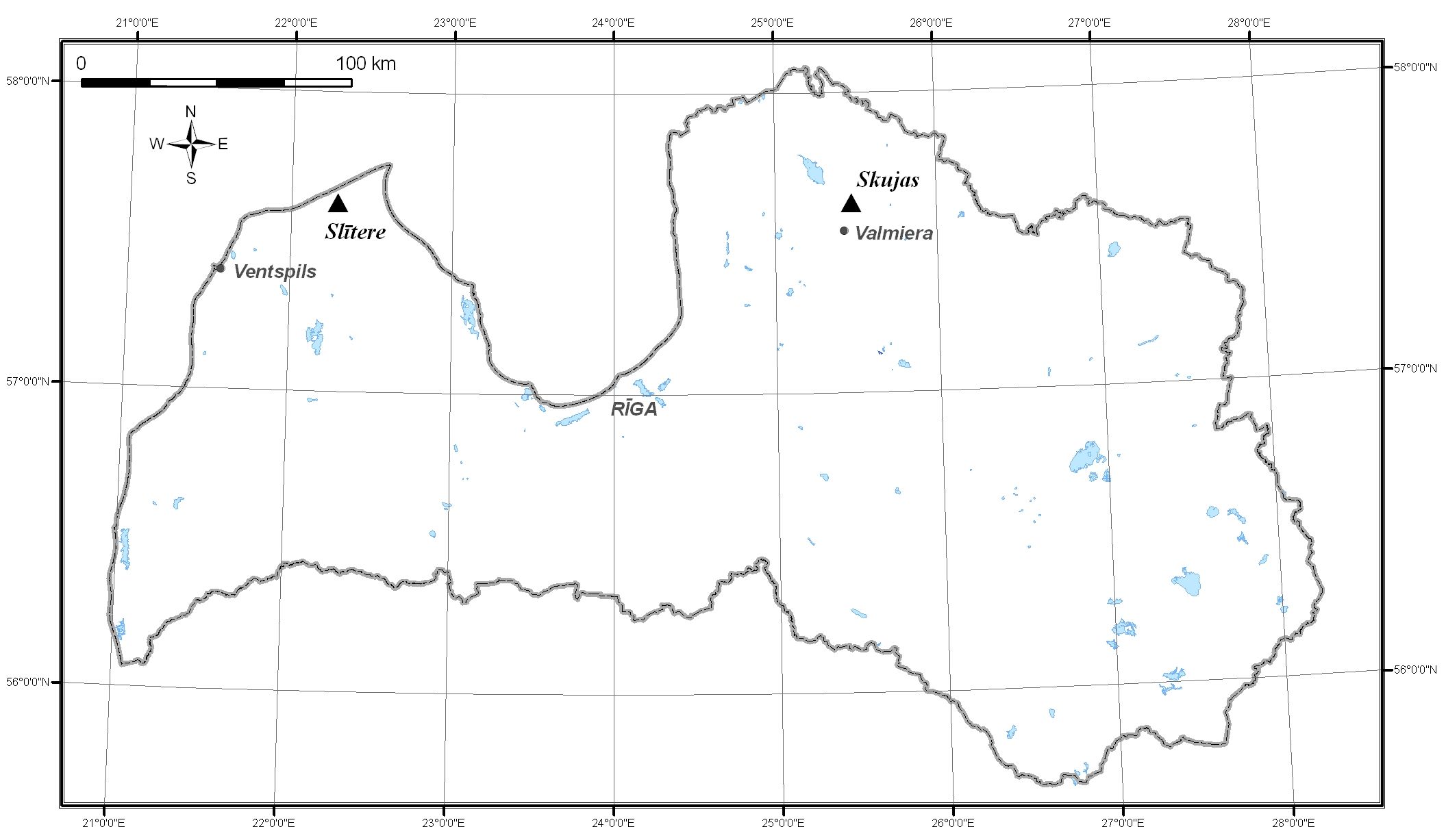 - Seismiskā stacijaPielikums Nr.6Latvijas seismisko staciju parametriN.p.k.VietaKoordinātasKoordinātasParametra noteikšanas biežums gadāParametra noteikšanas biežums gadāN.p.k.Vietaplatumsgarums137Cs, Bq/kg, Bq/m290Sr, Bq/kg, Bq/m21.Ventspils (Lībciems)Z 57016,57’A 21027,24’112.Liepāja (Cimdenieki)Z 56031,10’A 21005,22’113.BalviZ 57007,93’A 27016,04’114.SalacgrīvaZ 57044,42’A 24024,46’115.DaugavpilsZ 55051,73’A 26032,29’116.DemeneZ 55044,12’A 26031,88'117.Baldone „Drukas”Z 56045,47’A 24018,91’118.Pie kontrolurbuma B-4, LVĢMC, radioaktīvo atkritumu glabātava „Radons”Z 56045,84’A 24019,61’119.Pie caurlaides, LVĢMC, Salaspils kodolreaktora teritorijāZ 56052,22’A 24023,29’1110.SalaspilsZ 56052,28’A 24023,15’11N.p.k.ParametrsPrincipsMetodeAtsauce uz izmantotajiem standartiem vai metodiskajiem materiāliem1.137Csγ-spektrometrijaKV 5.1.Gamma spektrometrijaCEI IEC 1452:1995 Nuclear instrumentation – Measurement of gamma-ray emission rates of radionuclides – Calibration and use of germanium spectrometers 2.90SrŠķidruma scintilācijaKV 5.6.1 90Sr noteikšana pārtikā un vides paraugosSSI-rapport 93-11 ISSN: 0282-4434, Swedish Radiation Protection InstituteNr.p.k.Stacijas nosaukumsKodsKoordinātesParametriNr.p.k.Stacijas nosaukumsKodsXYKrasta tipsabbcccdeeffggggh1NidaNd156/05/17821/03/509erozijas111111g11NidaNd356/04/92121/03/619erozijas111111g11NidaNd456/04/82021/03/679erozijas111111g11NidaNd556/04/68921/03/730erozijas111111g11NidaNd656/04/46821/03/817erozijas111111g11NidaNd756/05/36221/03/408erozijas111111g11NidaNd856/05/51121/03/404erozijas111111g11NidaNd 956/05/67821/03/290erozijas111111g11NidaNd1056/05/81021/03/259erozijas111111g11NidaNd1156/95/98321/03/455erozijas111111g11NidaNd 1256/04/74921/03/702erozijas111111g11NidaNd 1356/06/08521/03/144erozijas111111g12PapePp556/09/12821/01/534erozijas111111g12PapePp456/09/18021/01/527erozijas111111g12PapePp23150656227370erozijas111111g12PapePp156/09/38421/01/373erozijas111111g13Mietrags IIM II3129656234328erozijas111111g13Mietrags II3129006234815erozijas111111g14Mietrags IM I56/14/85920/58/847erozijas111111g14Mietrags I56/15/30520/58/930erozijas111111g15Bernāti IBe I56/21/62820/58/350erozijas111111g15Bernāti I56/22/37320/58/412erozijas111111g16Bernāti IIBe II56/22/37320/58/412erozijas111111g16Bernāti II56/22/46220/58/443erozijas111111g17Bernāti IIIBe III56/22/96120/58/718erozijas111111g17Bernāti III56/23/28520/58/788erozijas111111g18LiepājaLie153150106259800akumulācijas111111111g18LiepājaLie143151006260075akumulācijas111111111g18LiepājaLie133151506260625akumulācijas111111111g18LiepājaLie123151706261270akumulācijas111111111g18LiepājaLie113152306261670akumulācijas111111111g18LiepājaLie103152006262190akumulācijas111111111g18LiepājaLie93152306262790akumulācijas111111111g18LiepājaLie83152206263210akumulācijas111111111g18LiepājaLie7315150626390akumulācijas111111111g18LiepājaLie63150706264560akumulācijas111111111g18LiepājaLie5315010626486akumulācijas111111111g18LiepājaLie43150006265300akumulācijas111111111g18LiepājaLie33149606265685akumulācijas111111111g18LiepājaLie23148256266650akumulācijas111111111g18LiepājaLie13147206267130akumulācijas111111111g19Liepāja ILp I3169506237460erozijas111111g19Liepāja I3161806273880erozijas111111g110Liepāja IILp II3163356274470erozijas111111g110Liepāja II3164606275085erozijas111111g111FortiF3166506275068erozijas111111g111Forti3164606275085erozijas111111g112ŠķēdeŠkd3170206276810erozijas111111g112Šķēde3190506283530erozijas111111g113ZiemupeZim3202256293105erozijas111111g113Ziemupe3202256292865erozijas111111g114StranteS56/54/75221/13/974erozijas111111g114Strante56/54/93021/14/357erozijas111111g115PāvilostaPav33271206308150eroz/ak111111111111111g115PāvilostaPav2A56/53/28321/09/938eroz/ak111111111111111g115PāvilostaPav156/53/38221/10/102eroz/ak111111111111111g115PāvilostaPav83277756308700eroz/ak111111111111111g115PāvilostaPav456/53/44821/10/495eroz/ak111111111111111g115PāvilostaPav53280906308900eroz/ak111111111111111g115PāvilostaPav63283056308970eroz/ak111111111111111g115PāvilostaPav73284556309010eroz/ak111111111111111g116Ulmale IUl I56/55/86221/15/886erozijas111111g116Ulmale I56/56/13121/16/245erozijas111111g117Ulmale IIUl II56/56/23321/16/367erozijas111111g117Ulmale II56/56/47621/16/637erozijas111111g118Ulmale IIIUl III56/55/68921/15/659erozijas111111g118Ulmale III56/55/82621/15/819erozijas111111g119LabragsLr56/58/19021/19/467erozijas111111g119Labrags56/58/37321/19/728erozijas111111g120RīvaRiv56/58/49021/20/00erozijas111111g120Rīva56/58/64621/20/351erozijas111111g121MuižaMž56/59/25421/21/449erozijas111111g121Muiža56/59/50721/21/705erozijas111111g122Jūrkalne IIJu II56/59/83721/22/033erozijas111111g122Jūrkalne II56/59/91121/22/222erozijas111111g123Jūrkalne IJu I57/00/08021/22/443erozijas111111g123Jūrkalne I57/00/36221/22/642erozijas111111g124Jūrkalne IIIJu III57/00/63421/22/821erozijas111111g124Jūrkalne III57/00/88321/22/978erozijas111111g125Jūrkalne VJu V57/00/94121/23/010erozijas111111g125Jūrkalne V57/00/97321/23/034erozijas111111g126Jūrkalne IVJu IV57/01/98021/23/862erozijas111111g126Jūrkalne IV57/01/94921/23/968erozijas111111g127Jūrkalne VIJu VI57/00/99921/23/036erozijas111111g127Jūrkalne VI57/01/20221/23/239erozijas111111g128Jūrkalne VIIJu VII56/59/78721/22/033erozijas111111g128Jūrkalne VII56/59/83721/22/118erozijas111111g129SārnateSn57/08/35821/24/781erozijas111111g129Sārnate57/08/48821/24/750erozijas111111g130Užavas bāka IUzb I57/12/40821/24/833erozijas111111g130Užavas bāka I57/12/48221/24/849erozijas111111g131Užavas bāka IIUzb II57/12/58121/24/879erozijas111111g131Užavas bāka II57/12/62521/24/884erozijas111111g132Tankodroms IIIT III3463006355200erozijas111111g132Tankodroms III3467006355635erozijas111111g133Tankodroms IIT II3475756357200erozijas111111g133Tankodroms II3477706357600erozijas111111g134Tankodroms IT I3478506357700erozijas111111g134Tankodroms I3485406358760erozijas111111g135VentspilsVn113501256361000akumulācijas111111111g135VentspilsVn103503206361350akumulācijas111111111g135VentspilsVn657/22/58421/30/985akumulācijas111111111g135VentspilsVn557/22/83421/31/230akumulācijas111111111g135VentspilsVn457/23/11621/31/485akumulācijas111111111g135VentspilsVn357/23/39421/31/733akumulācijas111111111g135VentspilsVn957/23/55421/31/924akumulācijas111111111g135VentspilsVn257/23/63221/31/912akumulācijas111111111g135VentspilsVn757/23/67821/31/930akumulācijas111111111g135VentspilsVn13517206364075akumulācijas111111111g136Ventspils IVen I57/25/26621/34/909erozijas111111g136Ventspils I57/25/16221/34/753erozijas111111g137Ventspils IIVen II57/25/38321/35/075erozijas111111g137Ventspils II57/25/34321/35/020erozijas111111g138Ventspils IIIVen III57/25/50721/35/215erozijas111111g138Ventspils III57/25/68321/35/510erozijas111111g139Ventspils IVVen IV57/25/79521/35/621erozijas111111g139Ventspils IV57/26/09821/35/841erozijas111111g140Ventspils VVen V57/25/38321/35/075erozijas111111g140Ventspils V57/25/45921/35/160erozijas111111g141VecupeVc57/26/09821/35/841erozijas111111g141Vecupe57/26/55821/36/126erozijas111111g142Staldzene ISt I57/26/55821/36/126erozijas111111g142Staldzene I57/26/67121/36/240erozijas111111g143Staldzene IISt II57/26/67121/36/240erozijas111111g143Staldzene II57/27/30321/36/676erozijas111111g144Bušnieki IBu I57/27/30321/36/676erozijas111111g144Bušnieki I57/27/37221/36/729erozijas111111g145LošupeLš57/27/42221/36/767erozijas111111g145Lošupe57/27/56621/36/881erozijas111111g146KabelisKa57/27/56621/36/881erozijas111111g146Kabelis57/27/68021/36/987erozijas111111g147Bušnieki IIBu II57/27/70221/37/007erozijas111111g147Bušnieki II57/27/85721/37/181erozijas111111g148Bušnieki IIIBu III57/27/96921/37/314erozijas111111g148Bušnieki III57/28/16021/37/501erozijas111111g149Bušnieki IVBu IV57/28/28721/37/604erozijas111111g149Bušnieki IV57/28/51521/37/773erozijas111111g150Bušnieki VBu V57/27/85721/37/181erozijas111111g150Bušnieki V57/27/96921/37/314erozijas111111g151MazezersMaz57/28/51521/37/773erozijas111111g151Mazezers57/28/88521/38/069erozijas111111g152Liepene ILi I57/28/88521/38/060erozijas111111g152Liepene I57/29/04121/38/172erozijas111111g153KempingsKem57/29/48221/38/645erozijas111111g153Kempings57/29/53221/38/705erozijas111111g154RaggaļiRag57/29/67721/38/868erozijas111111g154Raggaļi57/29/90221/39/095erozijas111111g155Liepene IILi II57/29/90221/39/095erozijas111111g155Liepene II57/30/04421/39/321erozijas111111g156Liepene IIILi III57/30/04421/39/321erozijas111111g156Liepene III57/30/21021/39/550erozijas111111g157Jaunupe IIJa II57/30/21021/39/550erozijas111111g157Jaunupe II57/30/35621/39/710erozijas111111g158Jaunupe IJa I57/30/51521/39/806erozijas111111g158Jaunupe I57/30/59821/39/845erozijas111111g159LielirbeLil113789456386065akumulācijas111111111g159LielirbeLil123797006386185akumulācijas111111111g159LielirbeLil103802506386300akumulācijas111111111g159LielirbeLil93814606386655akumulācijas111111111g159LielirbeLil83823256387020akumulācijas111111111g159LielirbeLil73828956387255akumulācijas111111111g159LielirbeLil63839006387675akumulācijas111111111g159LielirbeLil53857006388500akumulācijas111111111g159LielirbeLil43874206389375akumulācijas111111111g159LielirbeLil33881606389800akumulācijas111111111g159LielirbeLil23885006390060akumulācijas111111111g159LielirbeLil13887706390260akumulācijas111111111g160MazirbeMab13969656394060akumulācijas111111111g160MazirbeMab23976406394395akumulācijas111111111g160MazirbeMab33979656394560akumulācijas111111111g160MazirbeMab43986506394905akumulācijas111111111g160MazirbeMab53989006395065akumulācijas111111111g160MazirbeMab103998356395600akumulācijas111111111g160MazirbeMab94000706395710akumulācijas111111111g160MazirbeMab84003956395800akumulācijas111111111g160MazirbeMab7a4008006395965akumulācijas111111111g160MazirbeMab64011056396145akumulācijas111111111g161Kolka IIKol II57/44/99922/32/654erozijas111111g161Kolka II57/44/90222/32/196erozijas111111g162Kolka IKol I4154756402550erozijas111111g162Kolka I4165656402750erozijas111111g163Kolka IIIKol III57/44/74022/35/719erozijas111111g163Kolka III57/35/96522/35/908erozijas111111g164Kolka IVKol IV57/44/51922/35/558erozijas111111g164Kolka IV57/44/45322/35/527erozijas111111g165Kolka VIKol VI57/45/02722/32/797erozijas111111g165Kolka VI57/45/06922/33/004erozijas111111g166Aizklāņi IIAk II57/40/39722/34/715erozijas111111g166Aizklāņi II57/40/35322/34/720erozijas111111g167Aizklāņi IAk I57/40/20822/34/751erozijas111111g167Aizklāņi I57/40/14122/34/765erozijas111111g168Melnsils IMs I57/39/85422/34/599erozijas111111g168Melnsils I57/39/45122/34/723erozijas111111g169Melnsils IIMs II57/39/45122/34/723erozijas111111g169Melnsils II57/39/17222/34/868erozijas111111g170MelnsilupeMsu57/37/97422/35/478erozijas111111g170Melnsilupe57/37/55522/35/754erozijas111111g171PilsupePls57/35/05122/38/244erozijas111111g171Pilsupe57/34/94822/38/380erozijas111111g172RojaRo74277506375100akumulācijas111111111g172RojaRo657/30/64922/48/127akumulācijas111111111g172RojaRo557/30/61922/48/185akumulācijas111111111g172RojaRo157/30/58422/48/285akumulācijas111111111g172RojaRo24281006374830akumulācijas111111111g172RojaRo357/30/53922/48/420akumulācijas111111111g172RojaRo44283556374780akumulācijas111111111g173RojaRo57/29/96922/49/385erozijas111111g173Roja57/29/78822/49/821erozijas111111g174Upesgrīva IUg I57/23/77323/00/056erozijas111111g174Upesgrīva I57/23/77223/00/056erozijas111111g175Upesgrīva IIUg II57/22/40923/03/821erozijas111111g175Upesgrīva II57/22/48523/03/328erozijas111111g176MežvidiMv14418006360060eroz/ak111111111111111g176MežvidiMv24420506359920eroz/ak111111111111111g176MežvidiMv34425256359705eroz/ak111111111111111g176MežvidiMv44437206359305eroz/ak111111111111111g176MežvidiMv54439006359225eroz/ak111111111111111g176MežvidiMv64445306358755eroz/ak111111111111111g176MežvidiMv74450006358580eroz/ak111111111111111g176MežvidiMv84452956358505eroz/ak111111111111111g176MežvidiMv94457006358450eroz/ak111111111111111g176MežvidiMv104460906358440eroz/ak111111111111111g176MežvidiMv114467756358480eroz/ak111111111111111g176MežvidiMv124471506358575eroz/ak111111111111111g177Abragciems IAbr I57/12/66423/11/955erozijas111111g177Abragciems I57/12/35423/12/390erozijas111111g178Abragciems IIIAbr III57/12/33423/12/376erozijas111111g178Abragciems III57/11/85823/12/674erozijas111111g179Abragciems IIAbr II57/11/72523/12/504erozijas111111g179Abragciems II57/11/44023/12/654erozijas111111g179Abragciems II80EngureEn04535056334825erozijas111111g180EngureEn14534206333850erozijas111111g180EngureEn1A57/08/28923/13/785erozijas111111g180EngureEn4A57/08/19323/13/811erozijas111111g180EngureEn257/08/07623/13/861erozijas111111g180EngureEn357/97/66723/14/073erozijas111111g180EngureEn457/06/98323/14/076erozijas111111g181Ķesterciems IIK II57/05/90723/14/962erozijas111111g181Ķesterciems II57/05/90723/14/962erozijas111111g181Ķesterciems IK I57/06/24623/14/486erozijas111111g181Ķesterciems I57/06/06523/14/760erozijas111111g182PlieņciemsPlc757/05/49123/15/399erozijas111111g182PlieņciemsPlc84554756326950erozijas111111g182PlieņciemsPlc94560706326450erozijas111111g182PlieņciemsPlc104562006326235erozijas111111g182PlieņciemsPlc114566506325790erozijas111111g182PlieņciemsPlc11A4568256325560erozijas111111g182PlieņciemsPlc13A4585506324170erozijas111111g182PlieņciemsPlc144603256323150erozijas111111g183ZīvartiņšZ57/04/44223/17/214erozijas111111g183Zīvartiņš57/04/37423/17/317erozijas111111g184LāčupīteLac57/03/35723/19/609erozijas111111g184Lāčupīte57/03/22823/20/197erozijas111111g185KlapkalnciemsKlc57/02/80423/21/639erozijas111111g185Klapkalnciems57/02/70323/22/085erozijas111111g186RagaciemsRc57/02/15123/28/224erozijas111111g186Ragaciems57/02/08323/29/166erozijas111111g187RadariRd57/00/93023/30/464erozijas111111g187Radari57/00/90223/30/719erozijas111111g188BigauņciemsBgc56/58/97723/33/011erozijas111111g188Bigauņciems56/58/86723/33/023erozijas111111g189Ķemeru NPĶNP1657/02/58823/22/593erozijas111111g189Ķemeru NPĶNP1757/02/37723/23/889erozijas111111g189Ķemeru NPĶNP1857/02/24423/24/973erozijas111111g189Ķemeru NPĶNP1957/02/25123/24/971erozijas111111g189Ķemeru NPĶNP2057/02/14823/26/051erozijas111111g189Ķemeru NPĶNP2157/02/09823/27/130erozijas111111g189Ķemeru NPĶNP2257/02/09323/27/384erozijas111111g189Ķemeru NPĶNP4557/02/17023/28/451erozijas111111g189Ķemeru NPĶNP4657/02/12223/29/008erozijas111111g189Ķemeru NPĶNP4457/02/08523/29/164erozijas111111g189Ķemeru NPĶNP5557/01/78123/29/615erozijas111111g189Ķemeru NPĶNP5457/01/22223/30/191erozijas111111g189Ķemeru NPĶNP5357/00/71223/30/699erozijas111111g189Ķemeru NPĶNP4156/59/64823/31/729erozijas111111g189Ķemeru NPĶNP4056/59/52323/31/908erozijas111111g189Ķemeru NPĶNP3956/59/44823/32/036erozijas111111g189Ķemeru NPĶNP3856/59/3636316345erozijas111111g189Ķemeru NPĶNP52A4719606316150erozijas111111g189Ķemeru NPĶNP5256/59/19023/32/641erozijas111111g190JūrmalaJum5156/58/75123/33/392akumulācijas111111111g190JūrmalaJum49A56/58/52723/33/915akumulācijas111111111g190JūrmalaJum4956/58/44623/34/329akumulācijas111111111g190JūrmalaJum48A56/58/40123/34/934akumulācijas111111111g190JūrmalaJum47A56/58/38523/35/385akumulācijas111111111g190JūrmalaJum46A56/58/36023/35/613akumulācijas111111111g190JūrmalaJum46B56/58/33823/35/805akumulācijas111111111g190JūrmalaJum46C56/58/26023/36/183akumulācijas111111111g190JūrmalaJum45A56/58/18723/36/234akumulācijas111111111g190JūrmalaJum44A56/58/02723/36/609akumulācijas111111111g190JūrmalaJum4456/57/92323/36/962akumulācijas111111111g190JūrmalaJum4356/57/83623/37/631akumulācijas111111111g190JūrmalaJum43A4774006313305akumulācijas111111111g190JūrmalaJum4156/57/69323/39/643akumulācijas111111111g190JūrmalaJum39A56/57/74023/40/400akumulācijas111111111g190JūrmalaJum39-156/57/75023/40/699akumulācijas111111111g190JūrmalaJum3856/57/71923/41/288akumulācijas111111111g190JūrmalaJum37A56/57/80023/41/453akumulācijas111111111g190JūrmalaJum36A4815206313360akumulācijas111111111g190JūrmalaJum35A4817706313405akumulācijas111111111g190JūrmalaJum3556/57/83223/42/757akumulācijas111111111g190JūrmalaJum3456/57/86823/42/506akumulācijas111111111g190JūrmalaJum3356/57/96223/43/621akumulācijas111111111g190JūrmalaJum324845256313860akumulācijas111111111g190JūrmalaJum3156/58/19023/45/463akumulācijas111111111g190JūrmalaJum2956/58/24323/45/838akumulācijas111111111g190JūrmalaJum2756/58/37423/46/654akumulācijas111111111g190JūrmalaJum2556/58/45823/47/080akumulācijas111111111g190JūrmalaJum2456/58/48023/47/224akumulācijas111111111g190JūrmalaJum2356/58/50723/47/388akumulācijas111111111g190JūrmalaJum2256/58/52423/47/524akumulācijas111111111g190JūrmalaJum194880006314870akumulācijas111111111g190JūrmalaJum184882356314940akumulācijas111111111g190JūrmalaJum1756/58/74323/48/783akumulācijas111111111g190JūrmalaJum1656/58/76423/48/869akumulācijas111111111g190JūrmalaJum1556/58/85423/49/384akumulācijas111111111g190JūrmalaJum144893256315300akumulācijas111111111g190JūrmalaJum1056/59/08223/50/593akumulācijas111111111g190JūrmalaJum856/59/32523/51/761akumulācijas111111111g190JūrmalaJum756/59/45423/52/340akumulācijas111111111g190JūrmalaJum656/59/65523/53/193akumulācijas111111111g190JūrmalaJum5A56/59/77923/53/630akumulācijas111111111g190JūrmalaJum456/59/80923/53/815akumulācijas111111111g190JūrmalaJum257/00/04323/54/697akumulācijas111111111g190JūrmalaJum1/257/00/11223/54/842akumulācijas111111111g191BuļļusalaBus157/00/44923/56/363eroz/ak111111111111111g191BuļļusalaBus957/00/81223/56/714eroz/ak111111111111111g191BuļļusalaBus1257/00/92523/57/058eroz/ak111111111111111g191BuļļusalaBus257/01/07223/57/573eroz/ak111111111111111g191BuļļusalaBus357/01/24223/58/097eroz/ak111111111111111g191BuļļusalaBus1357/01/50923/58/643eroz/ak111111111111111g191BuļļusalaBus4A57/01/88023/59/299eroz/ak111111111111111g191BuļļusalaBus1757/02/07023/59/616eroz/ak111111111111111g191BuļļusalaBus1157/02/63224/00/362eroz/ak111111111111111g191BuļļusalaBus1657/02/91824/00/681eroz/ak111111111111111g191BuļļusalaBus75007906323020eroz/ak111111111111111g191BuļļusalaBus1457/03/29224/01/444eroz/ak111111111111111g192MangaļsalaMas257/03/93624/02/406akumulācijas111111111g192MangaļsalaMas357/03/98124/02/587akumulācijas111111111g192MangaļsalaMas5B5030756325065akumulācijas111111111g192MangaļsalaMas6B57/04/10324/03/351akumulācijas111111111g192MangaļsalaMas857/04/20524/03/851akumulācijas111111111g192MangaļsalaMas9A57/04/35624/04/885akumulācijas111111111g193KalngaleKag1357/04/85924/06/692akumulācijas111111111g193KalngaleKag14B57/05/00724/07/130akumulācijas111111111g193KalngaleKag14A57/05/11624/07/466akumulācijas111111111g193KalngaleKag155073456326959akumulācijas111111111g193KalngaleKag1657/05/35224/08/152akumulācijas111111111g193KalngaleKag1757/05/50324/08/581akumulācijas111111111g193KalngaleKag185087706327920akumulācijas111111111g193KalngaleKag195095006328455akumulācijas111111111g193KalngaleKag215102856329025akumulācijas111111111g193KalngaleKag235108006329465akumulācijas111111111g193KalngaleKag23A5110306329645akumulācijas111111111g194GarupeGar2557/06/81624/11/430akumulācijas111111111g194GarupeGar2657/07/35824/12/536akumulācijas111111111g194GarupeGar26A5126556331070akumulācijas111111111g194GarupeGar275134106331815akumulācijas111111111g194GarupeGar3357/08/80024/14/748akumulācijas111111111g194GarupeGar28A57/09/03824/15/066akumulācijas111111111g194GarupeGar29A57/09/14524/15/497erozijas111111g194GarupeGar30A57/09/22624/15/593akumulācijas111111111g195GaujaGau325161606335135akumulācijas111111111g195GaujaGau32A5171406335970akumulācijas111111111g195GaujaGau32D5173956336155akumulācijas111111111g195GaujaGau32B5176806336415akumulācijas111111111g195GaujaGau645179506336625akumulācijas111111111g195GaujaGau335187006337280akumulācijas111111111g195GaujaGau655193006337850akumulācijas111111111g195GaujaGau345198206338380akumulācijas111111111g196LilasteLil355211106339835eroz/ak111111111111111g196LilasteLil365216006340490eroz/ak111111111111111g196LilasteLil375229706341105eroz/ak111111111111111g196LilasteLil385225006341700eroz/ak111111111111111g196LilasteLil395228206342150eroz/ak111111111111111g196LilasteLil405230706342600eroz/ak111111111111111g196LilasteLil415232006342800eroz/ak111111111111111g196LilasteLil425233756343200eroz/ak111111111111111g197NeibādeNb445239006344120erozijas111111g197NeibādeNb455243306345250erozijas111111g197NeibādeNb4657/15/48724/24/447erozijas111111g197NeibādeNb4757/25/75024/24/547erozijas111111g197NeibādeNb4857/15/86024/24/603erozijas111111g197NeibādeNb635248456347120erozijas111111g197NeibādeNb6257/16/35424/24/756erozijas111111g197NeibādeNb615249556348300erozijas111111g197NeibādeNb5157/17/14924/24/787erozijas111111g197NeibādeNb5257/17/27024/24/744erozijas111111g197NeibādeNb605246006350155erozijas111111g197NeibādeNb5957/17/82124/24/461erozijas111111g197NeibādeNb54A57/18/02424/24/438erozijas111111g197NeibādeNb5557/18/13324/24/420erozijas111111g197NeibādeNb565245506351550erozijas111111g197NeibādeNb5857/18/78824/24/504erozijas111111g198VitrupeVtr957/36/76724/23/231erozijas111111g198VitrupeVtr757/36/95424/23/274erozijas111111g198VitrupeVtr657/37/11424/23/256erozijas111111g198VitrupeVtr557/37/17424/23/230erozijas111111g198VitrupeVtr457/37/27524/23/175erozijas111111g198VitrupeVtr357/37/55224/22/976erozijas111111g198VitrupeVtr257/37/92124/22/695erozijas111111g198VitrupeVtr157/38/23624/22/435erozijas111111g198VitrupeVtr1057/38/35724/22/346erozijas111111g198VitrupeVtr1157/38/55824/22/287erozijas111111g198VitrupeVtr1257/38/69624/22/231erozijas111111g198VitrupeVtr13A57/38/93824/22/110erozijas111111g199SalacgrīvaSlc757/44/85224/20/883eroz/ak111111111111111g199SalacgrīvaSlc45206706400880eroz/ak111111111111111g199SalacgrīvaSlc557/45/06024/20/833eroz/ak111111111111111g199SalacgrīvaSlc657/45/14624/20/851eroz/ak111111111111111g199SalacgrīvaSlc157/45/72224/20/950eroz/ak111111111111111g199SalacgrīvaSlc257/45/83024/20/924eroz/ak111111111111111g199SalacgrīvaSlc357/45/91224/20/898eroz/ak111111111111111g199SalacgrīvaSlc857/46/02324/20/909eroz/ak111111111111111g1100KuivižiKui357/47/24124/20/885eroz/ak111111111111111g1100KuivižiKui157/47/45124/20/925eroz/ak111111111111111g1100KuivižiKui257/47/56724/20/908eroz/ak111111111111111g1Mērījumu skaits gadā:286286286286286286286286286286181181181181181181181181417N.p.k.Stacijas nosaukumsSaīsināts stacijas nosaukumsWGS 1984 koordinātasWGS 1984 koordinātasSensorsAnalogo ciparu pārveidotājsDarbības laiks, gadsN.p.k.Stacijas nosaukumsSaīsināts stacijas nosaukumsNESensorsAnalogo ciparu pārveidotājsDarbības laiks, gads1.SlītereSLIT57.62922.291STS-2/NPS6-SCKopš 2006.g. līdz šim brīdim2.SkujasSKJA57.63425.475TC-1GBV-3161994-2014.g. (šobrīd slēgta)